Solucions unitat 5 . Exercicis 9,10,11,12,13 i  14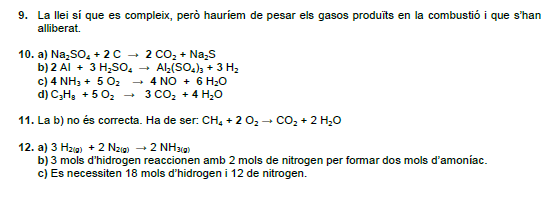 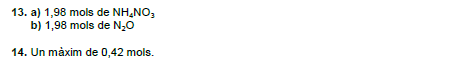 